Avtal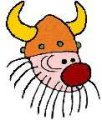 Bostadsrättsinnehavare:Bostadsrättslägenhet nr:Mellan bostadsrättsföreningen HSB.s Brf Vikingen och bostadsrättsinnehavaren ovan har följande av tal träffats. För administration debiterar föreningen en avgift om 500 kr.§ 1 Föreningen medger att bostadsrättsinnehavaren i enlighet med gällande generella byggnadslov, på egen bekostnad glasar in balkongen som hör till bostadsrättslägenheten.§ 2 Inglasningen får inte påbörjas förrän tillstånd beviljats av Styrelsen och den administrativa avgiften erlagts.§ 3 När inglasning är utförd skall anmälan härom göras till Styrelsen. (Färdiganmälan)§ 4 Bostadsrättshavaren svarar för underhållet av inglasningen enligt samma grunder som enligt stadgarna för lägenhetens inre.§ 5 Bostadsrättshavaren är skyldig att efter anmodan från föreningen helt eller delvis montera bort i förekommande fall återmontera inglasningen om detta erfordras för att föreningen skall kunna utföra underhåll eller ombyggnad av huset. Bostadsrättshavaren svarar för alla kostnader för i detta sammanhang erforderliga åtgärder. Detsamma gäller om inglasningen måste nedtagas till följd av myndighetsbeslut eller annan omständighet över vilken föreningen inte råder.§ 6 Bostadsrättshavaren ansvarar för skador på föreningens egendom till följd av inglasningen som sådan eller som orsakas i samband med montering, användning, underhåll eller nedmontering av inglasning liksom för person- eller sakskada på tredje man eller dennes egendom till följd av montering, användning, underhåll eller nedmontering av inglasningen.§ 7 Vid överlåtelse av bostadsrätten åligger det bostadsrättshavaren att särskilt tillse att förvärvaren övertar bostadsrättshavarens skyldighet enligt detta avtal gentemot föreningen. Om så inte sker är bostadsrättshavaren i samband med avflyttning skyldig att montera bort inglasningen och återställa balkongen om föreningen så begär.§ 8 Vid nedmontering av inglasning är bostadsrättshavaren skyldig att återställa balkongen i det skick den var innan inglasningen gjordes och reparera eventuella skador på huset som uppkommit till följd av inglasningen eller nedmonteringen.§ 9 Detta avtal har upprättats i två likalydande exemplar varav vardera parterna tagit sitt exemplar.Kista den      /      20HSB:s Brf Vikingen		Bostadsrättsinnehavare……………………………………	………………………………………………………………………	…………………………………Undertecknat företag har gentemot ovanstående bostadsrättshavare åtagit sig att utföra det arbete med inglasning av balkong, som omfattas av detta avtal. Vi åtar hos härigenom gentemot bostadsrättshavaren det ansvar denne enligt §6 ovan iklätt sig gentemot bostadsrättsföreningen i vad avser utförande av inglasningen och allt vad därmed sammanhängerKista den     /     20……………………………………….EntreprenörFärdiganmälanBostadsrättsinnehavare:Bostadsrättslägenhet nr:Ovanstående bostadsrättsinnehavare färdiganmäler härmed att balkonginglasning är genomförd i enlighet med gällande byggnadslov och att anlitad entreprenör utfört egenkontroll till full belåtenhet.Kista den    /    20…………………………………………..-----------------------------------------------------